.Start After 4 Counts Very Quick Intro :: 2 Tags :: Dance Rotates Anticlockwise(1) Out In Out, Behind Side Cross, Out In Out, Behind ¼ Turn(2) Charleston Forward & Back, Back & Forward, Step ¼ Cross, Triple ½ Cross(Twist Both Heals In & Out Whilst Making The Charleston Steps, Counts 1-4)(3) Rock Recover, Behind Side Cross, Touch Step Together, Touch Step Touch(4) Rocking Chair Forward Back Forward, Twist Twist, ¼ Side Touch, Side TouchStart Again!Tag 1:: End Of Wall 1 x2 Step Pivot ½ TurnsTag 2:: During Wall 6 Dance Up To Section 3 Count 3&4, Change Count 4 (Cross) To A Touch R Beside L,Then Add x2 Step Pivot ½ TurnsRestart The Dance From The Beginning After Both Tags.www.crazygangentertainment.co.ukWe No Speak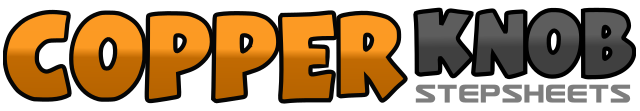 .......Count:32Wall:4Level:Intermediate.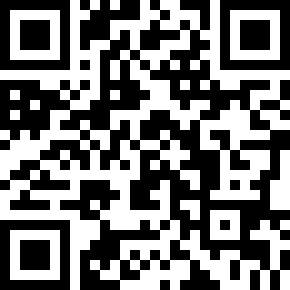 Choreographer:Crazy Chris Adams (UK) - July 2010Crazy Chris Adams (UK) - July 2010Crazy Chris Adams (UK) - July 2010Crazy Chris Adams (UK) - July 2010Crazy Chris Adams (UK) - July 2010.Music:We No Speak Americano (UK radio Edit) - Yolanda Be Cool & DCUP : (2:10)We No Speak Americano (UK radio Edit) - Yolanda Be Cool & DCUP : (2:10)We No Speak Americano (UK radio Edit) - Yolanda Be Cool & DCUP : (2:10)We No Speak Americano (UK radio Edit) - Yolanda Be Cool & DCUP : (2:10)We No Speak Americano (UK radio Edit) - Yolanda Be Cool & DCUP : (2:10)........1&2Touch R To R Side, Touch R Beside L, Touch R To R Side,3&4Step R Behind L, Step L To L Side, Cross R Over L,5&6Touch L To L Side, Touch L Beside R, Touch L To L Side,7&8Step L Behind R ¼ Turn R Stepping Forward Onto R, Step L Forward. (3 O’Clock)1,2Swing R Out & Round To Touch R Toe Forward, Swing R Out & Round To Step R Back,3,4Swing L Out & Round To Touch L Toe Back, Swing L Out & Round To Step L Forward,5&6Step R Forward, ¼ Pivot L, Cross R Over L,7&8¼ Turn R Stepping Back Onto L, ¼ Turn R Stepping R To R Side, Cross L Over R. (6 O’Clock)1,2Rock R To R side, Recover Onto L,3&4Step R Behind L, Step L To L Side, Cross R Over L, (2nd Tag Wall 6)5&6Touch L To L Side, Step L To L Side, Step R Beside L,7&8Touch L To L Side, Step L To L Side, Touch R Beside L. (6 O’Clock)1&2Rock R Forward, Recover Onto L, Rock R Back,&3&4Recover Onto L, Step R Forward, Twist Both Heels To L, Twist Both Heels Back To Centre,5,6¼ Turn R Stepping R To R Side, Touch L Beside R,7,8Step L To L Side, Touch R Beside L. (1st Tag Wall 1) (9 O’Clock)1,2Step Forward R, Pivot ½ Turn Over L Shoulder,3,4Step Forward R, Pivot ½ Turn Over L Shoulder. (3 O’Clock)5,6Step Forward R, Pivot ½ Turn Over L Shoulder,7,8Step Forward R, Pivot ½ Turn Over L Shoulder. (9 O’Clock)